ФОРМИРОВАНИЕ СИЛЬНОГО ЭЛЕКТРИЧЕСКОГО ПОЛЯ И ВОЗБУЖДЕНИЕ МИКРОПЛАЗМЕННЫХ РАЗРЯДОВ НА КРАЮ ДИЭЛЕКТРИЧЕСКОЙ ПЛЕНКИ НА МЕТАЛЛЕ В ПОТОКЕ ПЛАЗМЫА.С. Сахаров, В.А. Иванов, М.Е. КоныжевИОФ РАН, Москва, Россия, sakh@fpl.gpi.ruПредставлены результаты экспериментальных и теоретических исследований процессов, приводящих к возбуждения микроплазменных разрядов на поверхности металла, частично покрытого тонкой диэлектрической пленкой, поверхность которой заряжается при облучении потоком плазмы [1]. Экспериментально показано, что микроплазменные разряды возникают на границе раздела между открытой поверхностью металла и областью, покрытой пленкой. Исследован процесс возбуждения микроплазменных разрядов в зависимости от толщины пленки, нанесенной на металл. Показано, что при толщине пленки 1 мкм вероятность возбуждения микроплазменных разрядов близка к единице. При уменьшении толщины пленки до ~10 нм, также как и при увеличении толщины до 10 мкм, вероятность возбуждения микроплазменных разрядов снижается более чем в 100 раз. Разработан двумерный кинетический код, позволяющий моделировать процессы формирования дебаевского слоя и генерации сильного электрического поля вблизи края пленки конечной толщины на металле в потоке плазмы для различных конфигураций среза пленки (рис. 1). Показано, что максимальное значение электрического поля достигается на срезе пленки и составляет Emax  |0|/2d, где 0 < 0  потенциал, приложенный к металлу, d  толщина пленки, что для типичных условий экспериментов по возбуждению микроплазменных разрядов на металле (0  400 В, d  1 мкм) дает величину Emax  2 МВ/см. Результаты экспериментов и моделирования подтверждают механизм возбуждения микроплазменных разрядов на металле с диэлектрической пленкой вследствие формирования сильного электрического поля на краю пленки при зарядке ее поверхности в потоке плазмы.Работа выполнена при поддержке РФФИ, проект № 13-08-01174-а.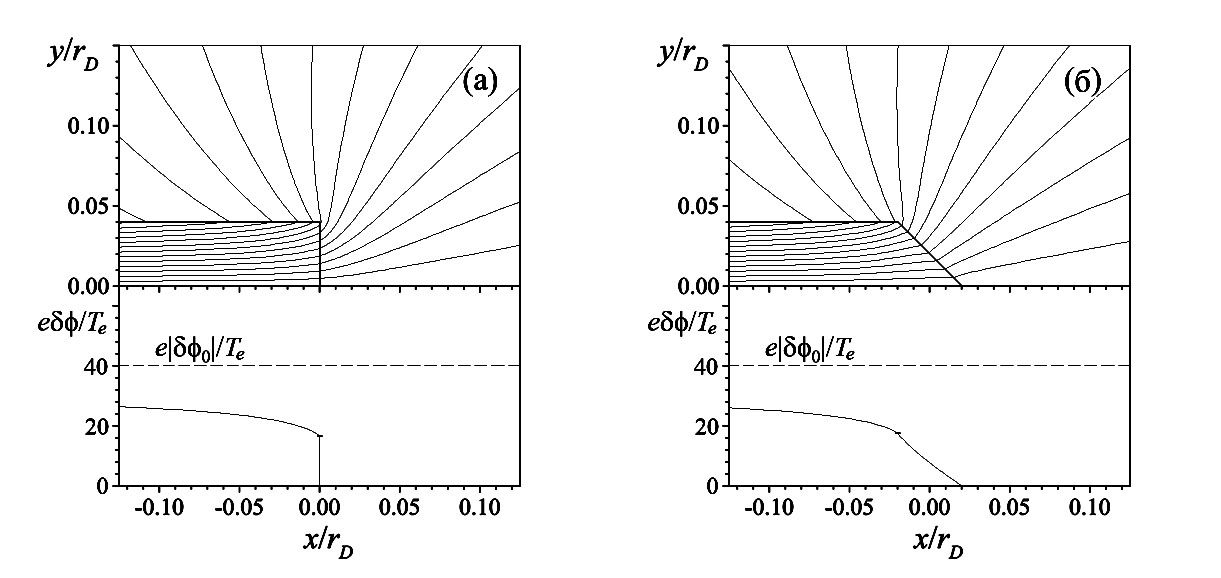 Рис. 1. Распределение потенциала вблизи среза пленки и профиль потенциала поверхности пленки относительно катода  в установившемся режиме при 0 = 40Te/e, d = rD/25,  = 2 при углах наклона среза пленки (а) 90, (б) 45. Разность потенциалов между соседними эквипотенциальными линиями  = 2Te/e.ЛитератураИванов В.А., Сахаров А.С., Коныжев М.Е., Успехи прикладной физики, 2013, № 6.